Effects of alcohol and on our judgements of facesWhat is the purpose of this study?The purpose of the study is to examine the possibility that drinking alcohol affects our ability to judge various aspects of faces.What does this study involve?The study will require participants to complete tasks on two separate occasions. There will be two  conditions, following the drinking of an alcoholic drink (containing approximately 4 units of alcohol) or a placebo drink within an hour of arriving at a drinks party hosted by the researcher. You will be expected to participate in both conditions. There will be an approximate 8 week interval between the two testing sessions. In the sober condition you will be asked to refrain from drinking alcohol for the 24 hours preceding testing. The researcher will ask you to give some demographic details and complete some questionnaires. After that you will be asked you to complete some simple cognitive tests and then rate some images of faces for attractiveness and for health.You will not be allowed to take part in the study if you:are not a regular social drinker, that is, in a typical week you drink more than 3 units of alcohol on at least two occasionshave a history of alcohol-related problemsare not in good healthyou are taking medication which could interact adversely with the alcoholpreviously experienced unusual reactions to alcohol are pregnantOther important items you should know:Risks associated with participation: There are no additional risks involved when taking part in the study other than the effects of consuming up to 4 units of alcohol.Withdrawal from the study: You may choose to stop your participation in this study during or after the study, but only before the results are published. Should you decide to withdraw from the study, your data will be destroyed. Please note that your participation will be credited on a pro-rata basis and that you are free to withdraw during, or up to 2 weeks after participating in, the study by contacting either Mr Dr. Ian Mitchell or Dr. Steven Gillespie.Data collection: The data collected in this study will include the responses that you make on the questionnaire tasks described above, basic demographic information about you (e.g., gender, nationality, age), responses on the face ratings task. The data collected in this study will be used only for the purpose described in this form, and will be available only to the principal investigator listed in this consent form and other personnel involved in this study at the University of Birmingham. Data gathered from this study will be maintained as long as required by regulations, which is up to 10 years following the publication of empirical articles or communications describing the results of the study.Confidentiality: Every effort will be taken to protect the names of the participants in this study. You will be asked to create a personal identifier. This will serve the purpose of recognising your identity if the need arises. Please remember your identifier as you may be asked for it later in the study. Note that there is no other way we can assign your data to yourself. Your identity will not be recorded as part of your data, and will not be revealed in any publication that may result from this study; your consent form will not be stored with your data, to ensure that your identity cannot be linked in any way to your data. All information you provide will be kept confidential, except as governed by law.Possible adverse reactions: Adverse reactions to the consumption of modest doses of alcohol can occur. However, the possibility of this occurring to you is small as you have declared yourself to be; a regular social drinker, without a history of alcohol-related problems, in good health and not taking medication which could interact adversely with the alcohol. However, should an adverse reaction occur the researcher will stay with you while an ambulance is called.Please feel free to ask the researcher any questions relating to the study.All recorded responses are completely confidential. If you should feel uncomfortable at any time, you have the right to withdraw. If participants have further questions or concerns about this study or their rights they may contact the principal investigator Dr Ian Mitchell.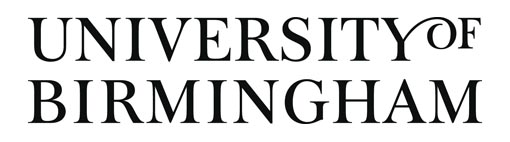 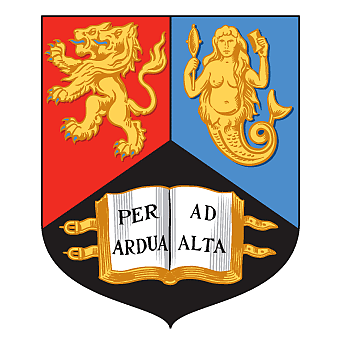 CONSENT􀂆	I have read the information about “Effects of alcohol and on our judgements of faces” and have been given an opportunity to ask questions.􀂆 	I understand that all data will remain confidential and will only be seen by members of the research team at the University of Birmingham. 􀂆	I agree to participate in this study.Participant Name                                           Participant Signature and Date................................................................		.......................................................................Researcher Name                                          Researcher Signature and Date...............................................................		......................................................................	Effects of personality traits on our judgements of facesWhat is the purpose of this study?The purpose of the study is to examine how our judgment of some features of faces may be related to specific aspects of our personality.What does this study involve?The study will require participants to rate a series of images of faces for how attractive and healthy the individuals pictured appear to be. You will then be asked to complete some questionnaires which assess various aspects of your personality.Other important items you should know:Risks associated with participation: There are no additional risks to those experienced during regular attendance at the University.Withdrawal from the study: You may choose to stop your participation in this study during or after the study, but only before the results are published. Should you decide to withdraw from the study, your data will be destroyed. Please note that your participation will be credited on a pro-rata basis and that you are free to withdraw during, or up to 2 weeks after participating in, the study by contacting either Mr Dr. Ian Mitchell or Dr. Steven Gillespie.Data collection: The data collected in this study will include the responses that you make on the questionnaire tasks described above, basic demographic information about you (e.g., gender, nationality, age), responses on  the face ratings task. The data collected in this study will be used only for the purpose described in this form, and will be available only to the principal investigator listed in this consent form and other personnel involved in this study at the University of Birmingham. Data gathered from this study will be maintained as long as required by regulations, which is up to 10 years following the publication of empirical articles or communications describing the results of the study.Confidentiality: Every effort will be taken to protect the names of the participants in this study. You will be asked to create a personal identifier. This will serve the purpose of recognising your identity if the need arises. Please remember your identifier as you may be asked for it later in the study. Note that there is no other way we can assign your data to yourself. Your identity will not be recorded as part of your data, and will not be revealed in any publication that may result from this study; your consent form will not be stored with your data, to ensure that your identity cannot be linked in any way to your data. All information you provide will be kept confidential, except as governed by law.Please feel free to ask the researcher any questions relating to the study.All recorded responses are completely confidential. If you should feel uncomfortable at any time, you have the right to withdraw. If participants have further questions or concerns about this study or their rights they may contact the principal investigator Dr Ian Mitchell.CONSENT􀂆	I have read the information about “Effects of personality traits on our judgements of faces” and have been given an opportunity to ask questions.􀂆 	I understand that all data will remain confidential and will only be seen by members of the research team at the University of Birmingham. 􀂆	I agree to participate in this study.Participant Name                                           Participant Signature and Date................................................................		.......................................................................Researcher Name                                          Researcher Signature and Date...............................................................		......................................................................	